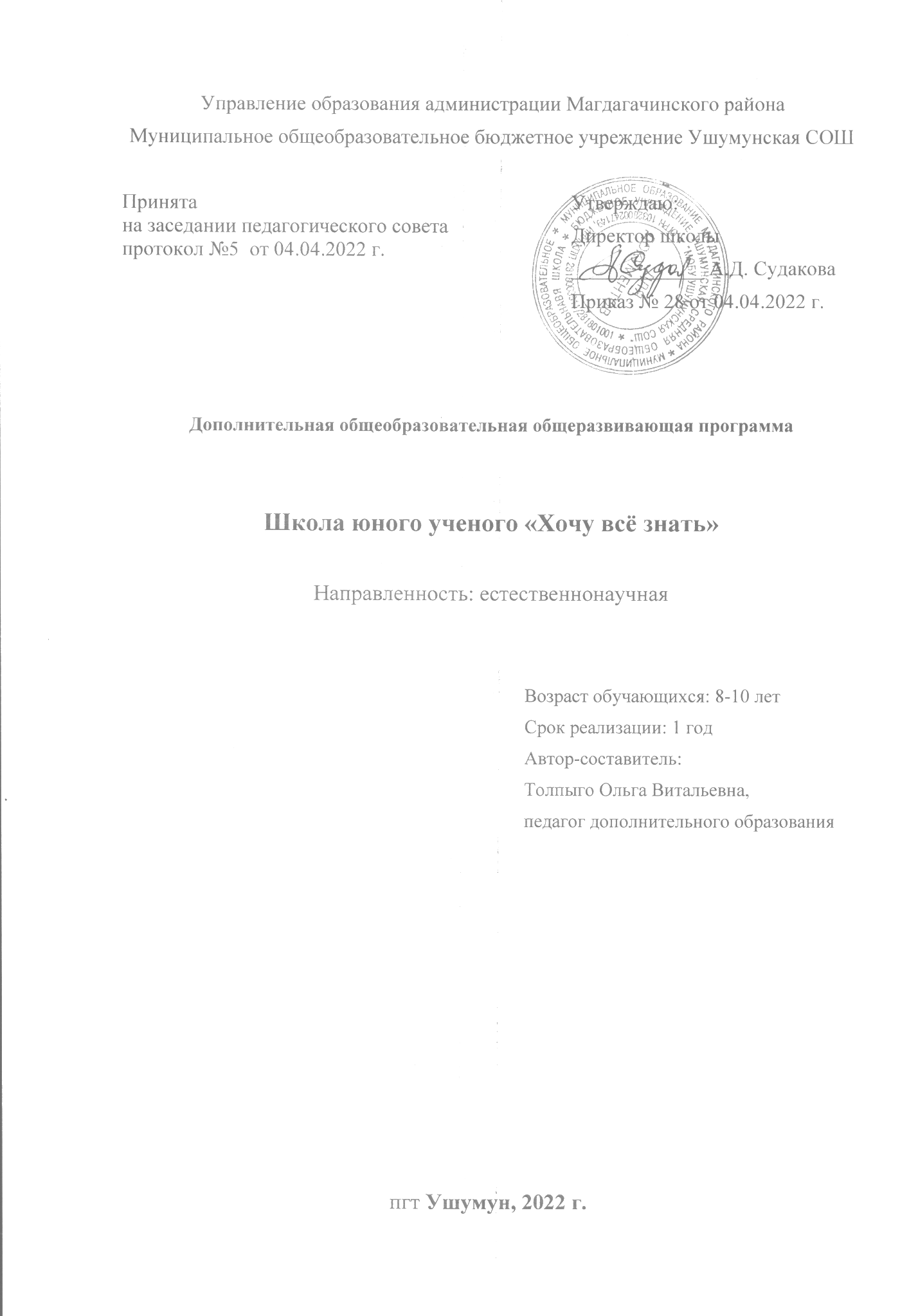 Раздел 1. Комплекс основных характеристик программы1.1.Пояснительная запискаНаправленность программы: естественнонаучнаяАктуальность программыСовременный учебный процесс направлен не столько на достижение результатов в области предметных знаний, сколько на личностный рост ребенка. Программа Школы юного учёного «Хочу всё знать» предназначена для обучающихся 8-10 лет, мотивированных на занятия исследовательской деятельностью по естественнонаучному направлению и ориентирована на формирование представлений о единстве окружающего мира.Значительное внимание в процессе изучения курса уделяется формированию таких общеучебных умений, как умение грамотно работать с информацией (собирать факты, анализировать, выдвигать предположения, делать обобщения, уметь принимать решения в ситуациях выбора); быть коммуникабельным, контактным, уметь работать сообща, уметь подчинять личные интересы интересам группы; самостоятельно работать над развитием собственного интеллекта, нравственности, воли, общего культурного уровня.Отличительные особенности программы, новизна Новизна программы заключается в том, что она в ее основе лежит объединение таких наук, как физика, химия и биология. Это сделано для того, чтобы на занятиях у ребят была возможность рассмотреть окружающий мир с позиций разных предметов естественнонаучного цикла. Одновременно с тремя группами школьников проводятся занятия по химии, биологии и физике тремя педагогами дополнительного образования. За год обучения школьники получат возможность погрузиться в каждую из естественных наук.Адресат программы: обучающиеся 8-10 лет, проявляющие интерес к изучению окружающего мира, проведению исследований, работе в команде. Посещение осуществляется на добровольной основе. Работа организуется с учетом индивидуально-психологических особенностей и состояний учащихся. К этому возрасту у ребенка уже сформированы определённые житейские понятия, но продолжается процесс перестраивания сложившихся ранее представлений на базе усвоение новых знаний, новых представлений об окружающем мире.  Школьное обучение способствует развитию его теоретического мышления в доступных для этого возраста формах. Благодаря развитию нового уровня мышления происходит перестройка всех остальных психических процессов, по словам Д. Б. Эльконина, "память становится мыслящей, а восприятие думающим". Объем программы, срок освоенияПрограмма рассчитана на 34 часа. Форма обучения: очнаяОсобенности организации образовательного процесса:Формы реализации образовательной программы - традиционная Организационные формы обучения очнаяРежим занятийЗанятия проводятся один раз в неделю. Продолжительность занятия 1 академический час – 45 минут. Общее количество часов в неделю – 1 час.1.2.Цель и задачи программыЦель программы - создание научно-образовательной, инновационной платформы для формирования единой картины мира и навыков организации учебно-исследовательской деятельности. Задачи программы:Обучающие:- формировать стойкий интерес к предметам естественнонаучного цикла;- расширять научный и терминологический кругозор обучающихся;- повышать уровень сформированности исследовательских умений (мыследеятельностных, презентационных, коммуникативных, поисковых, информационных) школьников.Развивающие:- создавать благоприятные условия для разностороннего развития личности обучающихся;- развивать навыки практической и исследовательской деятельности;- развивать внимательность, наблюдательность, инициативу, навыки социальной адаптации. Воспитательные:- воспитывать эмоционально-положительное отношение к природным явлениям, биологическим процессам;- формировать активную жизненную позицию.1.3.Содержание программыУчебный планСодержание учебного планаРаздел «Физика» «Здравствуй, физика!» Введение в науку. Обзор физических явлений, физических тел. Демонстрация опытов, имеющих физическое обоснование. Техника безопасности. Измерительные приборы. Единица измерения.Практические работы: «Наш глаз и точное измерение» Сведения о строении вещества «Из чего я, ты и наше окружение»Молекулы, атомы ионы. Характеристики вещества: форма, объем, цвет, запах, температура. Растворение, диффузия. Поверхностное натяжение. Смачивание. Практические работы: 1. «Вкусное дробление» 2. «Веселый пузырь» Световые явления «Окружающий мир и важный орган чувств» Источники света. Свет и тень. Радуга. Дисперсия, интерференция. Зеркало. Лупа. Глаз. Характеристики изображений. Практические работы: 1. «Наблюдательная труба» 2. «Радуга своими руками» Тепловые явления «Холодно-горячо» Нагревание, охлаждение. Плавление отвердевание. Агрегатные состояния вещества. Температура. Термометр. ТермосПрактические работы: 1. «Как плавится снег?» 2. «Моя игрушка» Механические явления «Мир вокруг нас» Движение и взаимодействие. Относительность движения. Скорость, путь, время. Инерция. Энергия. Простые механизмы. Практические работы: 1. «Движется или нет?»2. « Тяжело вблизи, легко вдали» Звуковые явления «Звук. Волна не только в море» Источники звука. Природа происхождения. Эхо. Гром. Характеристика звука. Практические работы: 1. «Звук возникает, если…» Силы в природе «Все дело в силе!» Явление тяготения. Сила тяжести. История открытия, природа происхождения. Сила Ньютона. Легенда о Ньютоне. Проведение экспериментов на силу Ньютона, просмотр видеофильмов. Сила Архимеда. Легенда об Архимеде и его история. Условия возникновения, условия проявления. Плавание тел. Практические работы: 1. «Действие силы на различные предметы» 2. «Когда тонет, когда плавает, когда всплывает» Давление«Давление-это не всегда плохо» Давление твердого тела, жидкости, газов. Атмосферное давлениеЭлектромагнитные явления «Осторожно, электричество и магнетизм» Электрический ток, возникновение и его источники. Электризация. Разноименность зарядов. Потребители, провода, выключатели. Польза и вред. Магнит и его природа. Намагниченность. Магнитное действие. Применение. Магнитное поле Земли. Компас. Практические работы: 1. «Заряженный шар», «Шары в ссоре». 2. «Куда магнит, туда предмет, но лишь особенный». 3. Работа с компасом «Земля – огромный магнит». Раздел «Биология»Путешествие в микромир Знакомство с оборудование юного ученого и правилами техники безопасности. Устройство микроскопа. Клеточное строение организмов. Микроскоп в помощь энтомологу.Практикум:Изучение среза пробки и мякоти сочных плодовКлетки кожицы чешуи лука и листа растенияКрахмал под микроскопомУдивительная плесеньМир в капле водыУсики и лапки насекомыхЖивая природа в действии Процессы жизнедеятельности живых организмов: осмос, опыление, фотосинтез, дыхание, транспирация.Практикум:Изучение дрожжейОсмос: и физика, и химия, и биологияФотосинтезИзучение яблочной косточкиИспарение воды листьямиВыращивание колоний бактерийЭкологический мониторинг Исследование чистоты воздуха, воды, почвы. Влияние автотранспорта на атмосферу. Безопасное питание.Практикум:Измерение уровня шумаПылевое загрязнение атмосферыИзучение осадковПочва и ее составЧистые и грязные рукиХимический состав популярных напитковРаздел «Химия»Химическая лаборатория и химический экспериментПравила работы в химической лаборатории. Обращение с химической посудойПрактические работыХимический серпентарийВезде углеродБыстрая ржавчинаХимия и физикаПрактические работыВолшебная жидкостьВеликая диффузияРадуга в стаканеХимия и биологияПрактические работыУмный йодРезиновое яйцо и умные костиСветящийся помидор1.4.Планируемые результаты Сформирован стойкий интерес к предметам естественнонаучного цикла.Расширен кругозор обучающихся.Повышен уровень сформированности исследовательских умений школьников.Созданы благоприятные условия для разностороннего развития личности обучающихся.Получили развитие навыки практической и исследовательской деятельности.Оказано влияние на формирование активной жизненной позиции.Получило дальнейшее развитие эмоционально-положительное отношение к природным явлениям, биологическим процессам.Раздел 2. Комплекс организационно-педагогических условий2.1.Календарный учебный график2.2.Условия реализации программыМатериально-техническое обеспечениеКадровое обеспечениеЗанятия организуют педагоги дополнительного образования:Гусева Т.В., учитель физики, первая квалификационная категория.Луговая Е.Ю., учитель химии, высшая квалификационная категория.Толпыго О.В., учитель биологии, высшая квалификационная категория.Информационно-методическое обеспечениеМетодическое руководство к цифровым лабораториям.2.3.Формы аттестацииОсновными формами подведения итогов реализации очной части программы являются входной, промежуточный и итоговый контроль. Входной контроль проводится в начале изучения курса. Его основная цель – выяснить мотивацию обучающихся к исследовательской деятельности.По окончании каждого этапа проводится промежуточный контроль. Итоговый контроль проводится в конце изучения курса. Проводится он в форме конференции, на которой ученики представляют результаты своей деятельности.2.4.Оценочные материалыМатериалы размещены в приложении2.5.Методические материалыМетоды обучения: использование технических средств, демонстрация таблиц и рисунков, анализ и решение проблемной ситуации, тренинг, инструктаж.Педагогические технологии: технология развития критического мышления, технология проблемного обучения, технология проектной деятельности, технология исследовательской деятельности, технология педагогической мастерской.Формы организации учебного занятия: беседа, тренинг, блиц-опрос, практическая работа, игра.Алгоритм учебного занятия1этап - организационно-подготовительный и диагностический.Задачи этапа: подготовка педагога и учащихся к занятию.Содержание этапа:Создание педагогом положительного благоприятного микроклимата с настроем детей на творческую учебную деятельность, активизация внимания детей.Задачи диагностического этапа:Диагностика усвоенных знаний, проверка выполненных самостоятельных работ, анализ качества их выполнения, необходимая коррекция.Результат деятельности на 1 этапе: определение уровня внимания, активности, восприятия, настроя учащихся на предстоящее занятие, уровня взаимопомощи, сотворчества детей, самооценки собственной деятельности, оценочной деятельности педагога.2 этап - конструирующийЗадачи этапа:Обеспечение восприятия учащимися нового учебного материала, формирование у обучающихся системного, целостного представления о теоретических знаниях по теме.Результат деятельности на 2 этапе: осознанное усвоение учащимися нового учебного материала и первоначальное развитие практических умений. Системное, осознанное усвоение учащимися нового материала.3 этап - итоговыйЗадачи этапа: анализ качества и уровня усвоения учащимися теоретических и практических знаний, умений, анализ и оценка достижения цели занятия. Самооценка учащимися собственной деятельности, оценка сотрудничества.Результат деятельности на 3 этапе.3.Список литературыЛитература для педагога1.	Александрова В.П. Экология живых организмов. – М.: ВАКО, 2014. – 144 с.2.	Муравьев А.Г. Экологический мониторинг. Программа факультативного курса для учащихся 9–11 классов. – Изд. 3-е, перераб. и дополн. – СПб: Крисмас+, 2008. – 48 с.3.	Учебное пособие с комплектом карт-инструкций. – 2-е изд., испр. – СПб.: Крисмас+, 2012. – 176 с.4.	Самкова В.А., Шурхал Л.И. Экология. Живая планета: практикум: 5 класс. – М.: Академкнига/Учебник, 2011. – 64 с.5.	Самкова В.А., Шурхал Л.И. Экология. Природа, человек, культура: Учебное пособие для 6 класса. – М.: Академкнига/Учебник, 2010. – 2008 с.6.	Самкова В.А., Шурхал Л.И. Экология. Среды жизни на планете: Учебное пособие для 7 класса. – М.: Академкнига/Учебник, 2010. – 224 с.7.	Теппер Е.З. Практикум по микробиологии. – М.: Колос, 1979. – 216 с.Литература для обучающихся, родителей1.	Краснова О.М., Белякова Е.М. Творческие задания, практические работы, моделирование и эксперимент по естествознанию. – Ростов-на-Дону: Феникс, 1996. – 96 с.2.	Поль де Крюи «Охотники за микробами».- М.: Астрель, 2012. – 446 с.3.	Толмачева Л.П. Окно в удивительный мир природы. – Д.: Сталкер, 1998. – 400 с.ПриложениеВходной контроль«Мотивация к исследовательской деятельности» (М.В.Матюхина).Слушать, когда педагог рассказывает интересные примеры из жизни животных, растений и др.Выявлять интересные факты о природе в ходе эксперимента.Делать наблюдения за животными, растениями, природными явлениями.Узнавать с помощью микроскопа строение разных предметов, живых организмов.Самому (самой) делать различные опыты и эксперименты.Решать головоломки и загадки о живой и неживой природе.Узнавать, почему предмет (или живой организм) называется определенным словом.Самому (самой) составлять загадки, игры о природе.Узнавать правила пользованием микроскопом, оборудованием для исследования.Слушать, когда педагог рассказывает что-то необычное о жизни на планете Земля.Узнавать о том, как делать разные опыты .Записывать свои наблюдения после проведения опыта.Детям предлагается выбрать четыре варианта из списка предложенных вопросов, отметить те действия, которые они больше всего любят. Перечень вопросов составлен таким образом, что каждый вопрос связан с уровнем возникновения интереса и его содержанием. Так вопросы по 1, 4, 7, 9, 10, 11 – связаны с содержательной стороной, 2, 3, 5, 6, 8, 12 – связаны с процессуальной стороной. В каждой из этих двух групп выделяют подгруппы равных уровней:Выбор учащимся 1и 10 пунктов – свидетельствует тому, что его привлекает занимательность на занятии;9 и 11 –факты;4 и 7 – суть явлений;3 и 6 – сам процесс действий;2 и 12- поисково-исполнительская деятельность;5 и 8 – творческая деятельность.Промежуточный контрольТестВыберите один верный ответ1.К телам живой природы относятся:а) водаб) гвоздьв) комнатная муха2. Из цветка растения образуется:а) стебельб) плод с семенами  в) лист3.Гриб состоит из:а) из корняб) из стебляв) из плодового тела и грибницы, шляпки4.Вещество – это:а) капля росыб) ножв) резина5.В состав воздуха входит:а) азотб) зернов) вода6.Состояние воды:а) жидкое и газообразное.  б) твердоев) все перечисленные7.Простые вещества состоят из:а) атомов одного видаб) разных атомовв) частиц8. Задание «Склеенное предложение». Клей разлился - слова склеились. Отделите слова друг от друга черточками.пшеницакапустагрушасвеклаклеверогурцыхлопоклён9. Допишите предложения.Животные, у которых 6 ног – это__________________________________________________________________________________________________________Водные животные, покрытые чешуёй, дышащие жабрами – это______________________________________________________________________________Животные с голой кожей, живущие и в воде и на суше – это________________________________________________________________Животные с сухой чешуйчатой кожей, ползающие – это____________________________________________________________________________________Животные, выкармливающие детёнышей молоком – это____________________________________________________________________________________Оценка результатов:высокий уровень - правильно ответили на 10 – 8 балловсредний уровень - правильно ответили на 7 – 5 балловнизкий уровень - меньше 5 баллов№ п/пНазвание раздела/темыКоличество часовТеория/ПрактикаФормы аттестации1Посвящение в юных ученых1Раздел «Физика»Раздел «Физика»Раздел «Физика»Раздел «Физика»2«Здравствуй, физика!»21/1Входная диагностика3Сведения о строении вещества «Из чего я, ты и наше окружение»10/1Наблюдения, индивидуальная беседа
 выполнение практикумаПромежуточный контроль4Световые явления «Окружающий мир и важный орган чувств»10/1Наблюдения, индивидуальная беседа
 выполнение практикумаПромежуточный контроль5Тепловые явления «Холодно-горячо»10/1Наблюдения, индивидуальная беседа
 выполнение практикумаПромежуточный контроль6Механические явления «Мир вокруг нас»10/1Наблюдения, индивидуальная беседа
 выполнение практикумаПромежуточный контроль7Звуковые явления«Звук. Волна не только в море»10/1Наблюдения, индивидуальная беседа
 выполнение практикумаПромежуточный контроль8Силы в природе «Все дело в силе!»10/1Наблюдения, индивидуальная беседа
 выполнение практикумаПромежуточный контроль9Давление«Давление-это не всегда плохо»10/1Наблюдения, индивидуальная беседа
 выполнение практикумаПромежуточный контроль10Электромагнитные явления «Осторожно, электричество и магнетизм»21/1Наблюдения, индивидуальная беседа
 выполнение практикумаПромежуточный контрольВсего112/9Раздел «Биология»Раздел «Биология»Раздел «Биология»Раздел «Биология»12Знакомство с оборудование юного ученого и правилами техники безопасности. Устройство микроскопа11/0Наблюдения, индивидуальная беседа
 выполнение практикумаПромежуточный контроль13Клеточное строение организмов20/2Наблюдения, индивидуальная беседа
 выполнение практикумаПромежуточный контроль14Микроскоп в помощь энтомологу10/2Наблюдения, индивидуальная беседа
 выполнение практикумаПромежуточный контроль15Процессы жизнедеятельности живых организмов: осмос, опыление, фотосинтез, дыхание, транспирация30/3Наблюдения, индивидуальная беседа
 выполнение практикумаПромежуточный контроль16Исследование чистоты воздуха, воды, почвы21/1Наблюдения, индивидуальная беседа
 выполнение практикумаПромежуточный контроль17Влияние автотранспорта на
атмосферу10/1Наблюдения, индивидуальная беседа
 выполнение практикумаПромежуточный контроль18Безопасное питание10/1Наблюдения, индивидуальная беседа
 выполнение практикумаПромежуточный контрольВсего112/9Раздел «Химия»Раздел «Химия»Раздел «Химия»Раздел «Химия»19Химическая лаборатория и химический эксперимент41/3Наблюдения, индивидуальная беседа
 выполнение практикумаПромежуточный контроль20Химия и физика30/3Наблюдения, индивидуальная беседа
 выполнение практикумаПромежуточный контроль21Химия и биология30/3Наблюдения, индивидуальная беседа
 выполнение практикумаПромежуточный контроль22Подведение итогов года10/1Итоговый контрольВсего111/10Итого345/18№месяцчислоВремя проведенияФорма занятияКол-во часовТема занятияМесто проведенияФорма контроля1сентябрь113.00Вводное занятие1Посвящение в юных ученыхУчебный кабинет МОБУ Ушумунской СОШВходной контроль2сентябрь813.00лекция1«Здравствуй, физика!»Учебный кабинет МОБУ Ушумунской СОШНаблюдения, индивидуальная беседа
 выполнение практикума2декабрь113.00лекция1Знакомство с оборудование юного ученого и правилами техники безопасности. Устройство микроскопаУчебный кабинет МОБУ Ушумунской СОШНаблюдения, индивидуальная беседа
 выполнение практикума2март213.00лекция1Правила работы в химической лаборатории. Обращение с химической посудойУчебный кабинет МОБУ Ушумунской СОШНаблюдения, индивидуальная беседа
 выполнение практикума3сентябрь1513.00практикум1«Здравствуй, физика!»Учебный кабинет МОБУ Ушумунской СОШНаблюдения, индивидуальная беседа
 выполнение практикума3декабрь813.00практикум1Клеточное строение организмовУчебный кабинет МОБУ Ушумунской СОШНаблюдения, индивидуальная беседа
 выполнение практикума3март913.00практикум1Химический серпентарийУчебный кабинет МОБУ Ушумунской СОШНаблюдения, индивидуальная беседа
 выполнение практикума4сентябрь2213.00практикум1Сведения о строении вещества «Из чего я, ты и наше окружение»Учебный кабинет МОБУ Ушумунской СОШНаблюдения, индивидуальная беседа
 выполнение практикума4декабрь1513.00практикум1Клеточное строение организмовУчебный кабинет МОБУ Ушумунской СОШНаблюдения, индивидуальная беседа
 выполнение практикума4март1613.00практикум1Везде углеродУчебный кабинет МОБУ Ушумунской СОШНаблюдения, индивидуальная беседа
 выполнение практикума5сентябрь2913.00практикум1Световые явления «Окружающий мир и важный орган чувств»Учебный кабинет МОБУ Ушумунской СОШНаблюдения, индивидуальная беседа
 выполнение практикума5декабрь2213.00практикум1Микроскоп в помощь энтомологуУчебный кабинет МОБУ Ушумунской СОШНаблюдения, индивидуальная беседа
 выполнение практикума5март2313.00практикум1Быстрая ржавчинаУчебный кабинет МОБУ Ушумунской СОШНаблюдения, индивидуальная беседа
 выполнение практикума6октябрь613.00практикум1Тепловые явления «Холодно-горячо»Учебный кабинет МОБУ Ушумунской СОШНаблюдения, индивидуальная беседа
 выполнение практикума6декабрь2913.00практикум1Процессы жизнедеятельности живых организмов: осмос, опыление, фотосинтез, дыхание, транспирацияУчебный кабинет МОБУ Ушумунской СОШНаблюдения, индивидуальная беседа
 выполнение практикума6апрель613.00практикум1Волшебная жидкостьУчебный кабинет МОБУ Ушумунской СОШНаблюдения, индивидуальная беседа
 выполнение практикума7октябрь1313.00практикум1Механические явления «Мир вокруг нас»Учебный кабинет МОБУ Ушумунской СОШНаблюдения, индивидуальная беседа
 выполнение практикума7январь1213.00практикум1Процессы жизнедеятельности живых организмов: осмос, опыление, фотосинтез, дыхание, транспирацияУчебный кабинет МОБУ Ушумунской СОШНаблюдения, индивидуальная беседа
 выполнение практикума7апрель1313.00практикум1Великая диффузияУчебный кабинет МОБУ Ушумунской СОШНаблюдения, индивидуальная беседа
 выполнение практикума8октябрь2013.00практикум1Звуковые явления «Звук. Волна не только в море»Учебный кабинет МОБУ Ушумунской СОШНаблюдения, индивидуальная беседа
 выполнение практикума8январь1913.00практикум1Процессы жизнедеятельности живых организмов: осмос, опыление, фотосинтез, дыхание, транспирацияУчебный кабинет МОБУ Ушумунской СОШНаблюдения, индивидуальная беседа
 выполнение практикума8апрель2013.00практикум1Радуга в стаканеУчебный кабинет МОБУ Ушумунской СОШНаблюдения, индивидуальная беседа
 выполнение практикума9октябрь2713.00практикум1Силы в природе «Все дело в силе!»Учебный кабинет МОБУ Ушумунской СОШНаблюдения, индивидуальная беседа
 выполнение практикума9январь2613.00лекция1Исследование чистоты воздуха, воды, почвыУчебный кабинет МОБУ Ушумунской СОШНаблюдения, индивидуальная беседа
 выполнение практикума9апрель2713.00практикум1Умный йодУчебный кабинет МОБУ Ушумунской СОШНаблюдения, индивидуальная беседа
 выполнение практикума10ноябрь1013.00практикум1Давление «Давление-это не всегда плохо»Учебный кабинет МОБУ Ушумунской СОШНаблюдения, индивидуальная беседа
 выполнение практикума10февраль213.00практикум1Исследование чистоты воздуха, воды, почвыУчебный кабинет МОБУ Ушумунской СОШНаблюдения, индивидуальная беседа
 выполнение практикума10май413.00практикум1Резиновое яйцо и умные костиУчебный кабинет МОБУ Ушумунской СОШНаблюдения, индивидуальная беседа
 выполнение практикума11ноябрь1713.00лекция1Электромагнитные явления «Осторожно, электричество и магнетизм»Учебный кабинет МОБУ Ушумунской СОШНаблюдения, индивидуальная беседа
 выполнение практикума11февраль913.00практикум1Влияние автотранспорта на
атмосферуУчебный кабинет МОБУ Ушумунской СОШНаблюдения, индивидуальная беседа
 выполнение практикума11май1113.00практикум1Светящийся помидорУчебный кабинет МОБУ Ушумунской СОШНаблюдения, индивидуальная беседа
 выполнение практикума12ноябрь2413.00практикум1Электромагнитные явления «Осторожно, электричество и магнетизм»Учебный кабинет МОБУ Ушумунской СОШПромежуточный контроль12февраль1613.00практикум1Безопасное питаниеУчебный кабинет МОБУ Ушумунской СОШПромежуточный контроль12май1813.00практикум1Химия и все, все, всеУчебный кабинет МОБУ Ушумунской СОШПромежуточный контроль13май25тестировние1Подведение итогов годаИтоговый контроль№ п/пПеречень средств обучения и воспитанияИнтерактивная панель Лаборатория «Физико-химический состав воды»Лаборатория «Биологический анализ воды»Лаборатория «Исследование газов»Комплект лабораторных работ «Сила тока», «Механика», «Геометрическая оптика», «Тепловые явления», «Электричество»Набор «Магнетизм»Набор «Юный физик»Микроскоп стереоскопический (бинокуляр)Тренажер-манекен «Александр»Многофункциональный набор химической посудыНоутбукЦифровой микроскопЦифровая лаборатория по химии для ученика (STEM)Цифровая лаборатория "Биология" "Научные развлечения"Набор "Мир Левенгука"Цифровая лаборатория "Экология"Цифровая лаборатория "Качество воды"Биологическая лабораторияХимическая посудаНабор химических реактивов